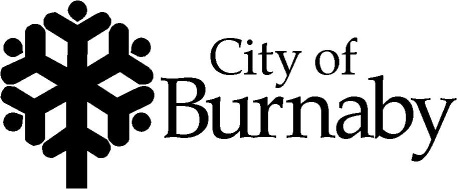 Erosion and Sediment Control Monitoring Report(Page 1 must be submitted within 24 hrs if the site is NONCOMPLIANT)Site COMPLIANT with City of Burnaby ESC Permit requirements? YES    NO  New Items Requiring Immediate Attention/Action:Corrective Actions Outstanding Since (Date), and Why:Key Observation and Recommendations:Sampling Data:Summary of monitoring results including previous visits: (most recent visit at top)Date:Time of Arrival:Time of Departure:Development Company:Development Company:Date:Time of Arrival:Time of Departure:Location (Project Civic Address):Location (Project Civic Address):Date:Time of Arrival:Time of Departure:Project Name:Project Name:Date:Time of Arrival:Time of Departure:ECS Permit Number:ECS Permit Number:Weather Conditions Weather Conditions Weather Conditions At Inspection:                     (conditions & temperature) At Inspection:                     (conditions & temperature) 24 hrs Prior to Inspection:                   mm of rainfallRain Gauge Location:Rain Gauge Location:SRE Inspection:                      (Yes/ No)      Environmental Monitoring Firm:Environmental Monitoring Firm:Environmental Monitoring Firm:Monitor Name: Monitor Name: Reviewed by Site Super (phone and email):  Inspection Report DistributionName(s)Tel Number / Email AddressCity of  Engineering Department604-294-7460; SCSMonitoringReports@burnaby.ca DeveloperGeneral ContractorESC DesignerESC MonitorWater Treatment System Provider New IssueResolutionCompletion Date1.2.3.Outstanding Issues From Last InspectionComplete (Y/N)Comments Why Incomplete 1.2.3.1. Perimeter Controls 1. Perimeter Controls 1. Perimeter Controls LocationGeneral CommentsPhotosRecommended Actions2. Site Ingress/Egress and Traffic Areas2. Site Ingress/Egress and Traffic Areas2. Site Ingress/Egress and Traffic AreasLocation General CommentsPhotosRecommended Actions3. Catch Basin Inlets3. Catch Basin Inlets3. Catch Basin InletsLocation General CommentsPhotosRecommended Actions4. Run-off Control4. Run-off Control4. Run-off ControlLocationGeneral CommentsPhotosRecommended Actions5. Off Site Water Discharge and Water Treatment System 5. Off Site Water Discharge and Water Treatment System 5. Off Site Water Discharge and Water Treatment System LocationGeneral CommentsPhotosRecommended Actions6. Overall Site Conditions and Construction Progress6. Overall Site Conditions and Construction Progress6. Overall Site Conditions and Construction ProgressLocationGeneral CommentsPhotosRecommended ActionsDateTimeWeather(precipitation mm)Sample LocationFieldpHField NTUAdditional Comments